St Mary’s Year 1 Maths overview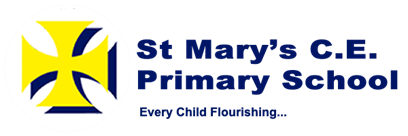 MNPNCETM Spine Materials (subject knowledge development)Additional resources to support understanding Additional resources to support understanding Additional resources to support understanding Additional resources to support understanding MNPNCETM Spine Materials (subject knowledge development)Yr1 NCETM assessment materialsI See ReasoningNRICHWhite RoseNumbers to 10- Counting to 10- Counting objects to 10- Writing to 10- Counting to Zero- Comparing and Ordering of Objects- Ordering Numbers- Comparing numbers1.1: TP 2.11.1: TP 2.2- 2.5, 1.3: TP 1.1- 1.4 (introduces subitising),  1.1: TP 2.6- 2.9,1.4: TP 2.1- 2.61.1: TP 3.1- 3.6P9-13Odd one out, p4Read the picture, p14-16Which answer, p16Number lines, p17Number lines, p19Dotty sixEightness of EightPlace Value within 10Number Bonds- Making Number Bonds, making Number stories

1.2: TP 1.1- 1.3, 2.1- 2.3, 3.1- 3.6, 4.1- 4.71.3: TP 3.1- 3.5, 4.1- 4.3, 5.1- 5.3, 7.1- 7.51.4: TP: 1.1- 1.10, 4.1- 4.3, 5.1, 5.2 P13-16MNPNCETM Spine Materials (subject knowledge development)Additional resources to support understandingAdditional resources to support understandingAdditional resources to support understandingAdditional resources to support understandingMNPNCETM Spine Materials (subject knowledge development)Yr1 NCETM assessment materialsI See ReasoningNRICHWhite RoseAddition within 10- Add by using number bonds,- Add by Counting On, - Completing number sentences- Making addition stories - Solving Picture Problems1.5: TP: 1.1-1.6, 2.1- 2.6, 3.1- 3.61.6: TP: 1.1- 1.71.7: TP: 1.1- 1.6, 2.1- 2.4, 3.1- 3.7P13-16True or False, p10Explain the mistake, p28Spot the difference, p28Odd one out, p29I know..so…, p30The same, different, p30 + p35True or false, p36Addition and SubtractionSubtraction within 10- Subtraction by crossing out- Subtract by using number bonds- Subtract by counting back- Making subtraction stories- Solving picture problems- Addition and subtraction

1.5: TP: 4.1- 4.41.6: TP: 2.1- 2.9, 3.1- 3.4, 4.1- 4.61.7: TP: 4.1- 4.5, 7.1- 7.5, 8.1- 8.3, 9.1- 9.8, 10.1-10.3
P13-16

How many hiding? p48Explain the mistake, p49Spot the difference, p49Spot the pattern, p50Odd one out, p51I know…so p52Make 3, p53True or false, p55Finish the picture, p63True or false, p64
Addition and SubtractionMNPNCETM Spine Materials (subject knowledge development)Additional resources to support understandingAdditional resources to support understandingAdditional resources to support understandingAdditional resources to support understandingMNPNCETM Spine Materials (subject knowledge development)Yr1 NCETM assessment materialsI See ReasoningNRICHWhite RosePositions- Naming positions.- Naming Positions in Queues.- Naming left and Right Positions1.3: TP: 2.1- 2.3


Ordinal Numbers
Numbers to 20- Counting to 20- Writing to 20- Comparing numbers- Ordering numbers- Number patterns

1.10: TP: 1.1- 1.9, 3.1-3.5

P9-13Odd one out, p4Is it sixteen? p6Fill the gaps, p8-9Biscuit DecorationWriting digitsSame length trainsPlace Value (within 20)Addition and subtraction within 20- Add by counting on- Add by making 10- Add by adding ones- Subtract by counting back- Subtract by Subtracting ones- Subtract from 10- Addition and Subtraction facts1.10: TP: 2.1- 2.9, 4.1- 4.7, 5.1- 5.7P13-16Fill the gaps, p7True or false, p10I know…so… p31The same… different, p31I know…so, p32Different ways, p32-33Finish the picture, p33-35The same…different, p39Shut the Box
Addition and subtraction within 20MNPNCETM Spine Materials (subject knowledge development)Additional resources to support understandingAdditional resources to support understandingAdditional resources to support understandingAdditional resources to support understandingMNPNCETM Spine Materials (subject knowledge development)Yr1 NCETM assessment materialsI See ReasoningNRICHWhite RoseSpot the difference, p40Odd one out, p51I know…so, p52Make 6, p53Fill the gaps, p54True or false, p55Which way, p56Which answer, p56True or false, p57The same…different, p58Digit cards, p61-62True or false, p64Which number sentence, p65-66Odd one out, p66Shapes and patterns- Recognising solids- Recognising shapes- Grouping shapes- Making patternsP27-29Read the picture, p102Odd one out, p122The same…different p122Odd one out, p125Spot the difference, p125Is it a rectangle? P126Is it a triangle? P126Read the picture, p128The same…different, p130True or false, p131Which answer, p131Fill the gaps, p131GeometryMNPNCETM Spine Materials (subject knowledge development)Additional resources to support understandingAdditional resources to support understandingAdditional resources to support understandingAdditional resources to support understandingMNPNCETM Spine Materials (subject knowledge development)Yr1 NCETM assessment materialsI See ReasoningNRICHWhite RoseLength and height- Comparing height and length- Measuring length using things- Measuring height and length using body parts- Measuring height and length using a rulerP22-26Fill the gaps, p101Read the picture, p102Which answer? P103Explain, p103Length and HeightNumbers to 40 combined with numbers to 100- Counting to 40- Writing numbers to 40- Counting in tens and ones- Comparing numbers- Finding how much more- Making number patterns- Counting to 100- Finding tens and ones- Comparing numbers- Making number patterns1.8: TP: 1.1- 1.5, 2.1- 2.8, 3.1- 3.7, 4.1- 4.7, 5.1-5.9 (focuses on multiples of 10)1.9: TP: 1.1, 2.1-2.13, 3.1-3.7, 4.1-4.5, 5.1- 5.4, 6.1-6.4 P9-13Spot the difference, p5Is it 23? p6Spot the mistake, p13Number lines, p18Number lines, p20Missing numbers, p21-24Different ways, p27How many ways, p27Robot MonstersPlace Value (numbers to 50)Place Value (numbers to 100)MNPNCETM Spine Materials (subject knowledge development)Additional resources to support understandingAdditional resources to support understandingAdditional resources to support understandingAdditional resources to support understandingMNPNCETM Spine Materials (subject knowledge development)Yr1 NCETM assessment materialsI See ReasoningNRICHWhite RoseAddition and subtraction word problems- Solving word problems1.9: TP: 6.5, 6.6 Addition and subtraction within 20 (small section)Multiplication- Making equal groups- Adding equal groups- Making equal rows- Making doubles- Solving word problems2.1: TP: 1.1-1.5, 2.1- 2.6, 3.1- 3.6, 4.1- 4.5, 5.1- 5.7, 6.1- 6.6P17-18Class count, p11-13Read the picture, p68Finish the picture, p69Fill the gaps, p70Agree or disagree, p71Making SticksCount in 2s, count in 5sCount in 10sDivision- Grouping equally- Sharing equallyGrouping Goodies
Equal groupsFractions- Making halves- Making quarters- Sharing and grouping3.0: GuidanceP19-21The same…different, p89Odd one out, p89-90FractionsMNPNCETM Spine Materials (subject knowledge development)Additional resources to support understandingAdditional resources to support understandingAdditional resources to support understandingAdditional resources to support understandingMNPNCETM Spine Materials (subject knowledge development)Yr1 NCETM assessment materialsI See ReasoningNRICHWhite RoseTime- Telling the time to the hour- Telling time to the half Hour- Using next, before and after- Estimating duration of time- Comparing time- Using a calendarP22-26Fill the gaps, p115Which answer, p117Spot the difference, p118Which answer, p119Draw the missing hand, p120Time
Money- Recognising coins- Recognising notesWhich answer, p107Read the picture, p107Is it 7p? 16p? p108Agree or disagree? P109Different ways, p113-114MoneyVolume and capacity- Comparing volume and capacity- Finding volume and capacity-  Describing volume using half and a quarterP22-26Weight and VolumeMNPNCETM Spine Materials (subject knowledge development)Additional resources to support understandingAdditional resources to support understandingAdditional resources to support understandingAdditional resources to support understandingMNPNCETM Spine Materials (subject knowledge development)Yr1 NCETM assessment materialsI See ReasoningNRICHWhite RoseMass- Comparing mass- Finding mass

P22-26Fill the gaps, p101Weight and VolumeSpace- Describing positions- Describing movements- Making turnsP27-29Which answer? P123Position and direction